Elektronicznie podpisany przez:Paweł Dobrzyński; RIO w Łodzidnia 4 września 2020 r.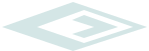 Uchwała Nr	IV /185 / 2020Składu Orzekającego Regionalnej Izby Obrachunkowej w Łodziz dnia 4 września 2020 rokuw sprawie opinii dotyczącej informacji o przebiegu wykonania budżetu GminySkomlin za I półrocze 2020 rokuDziałając na podstawie art. 13 pkt 4 w związku z art. 19 ust. 2 ustawy z dnia 7 października 1992 roku o regionalnych izbach obrachunkowych (tekst jednolity Dz. U. z 2020 r., poz. 2137),Skład Orzekający Regionalnej Izby Obrachunkowej w Łodzi:uchwala, co następuje:opiniuje się pozytywnie informację o przebiegu wykonania budżetu Gminy Skomlin za I półrocze 2020 roku, z uwagą zawartą w uzasadnieniu.UzasadnieniePrzedmiotem badania stanowiącym podstawę do wydania niniejszej opinii jest przedłożona przez Wójta Gminy Skomlin informacja o przebiegu wykonania budżetu Gminy Skomlin za I półrocze 2020 roku wraz z informacją o kształtowaniu się wieloletniej prognozy finansowej w tym o przebiegu realizacji przedsięwzięć oraz informacja o przebiegu wykonania planów finansowych instytucji kultury. Wyrażając opinię dotyczącą oceny przebiegu wykonania budżetu za I półrocze 2020 roku, Skład Orzekający zapoznał się z budżetem po zmianach według stanu na dzień 30 czerwca 2020 roku, uchwałą w sprawie wieloletniej prognozy finansowej i jej zmianami oraz sprawozdaniami budżetowymi dotyczącymi badanego okresu.Na podstawie powyższych materiałów ustalono, co następuje:1. Badana informacja została przedłożona w terminie określonym obowiązującymi przepisami prawa i co do zasady, odpowiada zakresowi i formie ustalonej przez organ stanowiący w uchwale dotyczącej informacji o przebiegu wykonania budżetu za I półrocze.2Analiza porównawcza danych zawartych w informacji o przebiegu wykonania budżetu z kwotami planowanymi w budżecie na 2020 rok oraz wielkościami wykazanymi w przedłożonych sprawozdaniach budżetowych za I półrocze 2020 roku wykazała zgodność kwot planowanych i wykonanych w przedłożonych przez Wójta dokumentach.Realizacja planowanych dochodów i wydatków na dzień 30 czerwca 2020 roku przedstawiała się następująco:dochody  wykonano  w  wysokości  8.611.002,20  zł,  tj.  43,61%  planu.  SkładOrzekający zwraca uwagę na zerowe wykonanie dochodów majątkowych, które na 2020 rok zostały zaplanowane w kwocie 1.886.970,00 zł. Mając na uwadze powyższe wskazuje się na potrzebę stałego monitorowania stopnia realizacji dochodów majątkowych oraz jeżeli zajdzie konieczność - urealnienia zaplanowanych wielkości tych dochodów w budżecie 2020 roku.wydatki wykonano w wysokości 7.851.435,86 zł, tj. 35,34% planu. Przeprowadzona analiza wykazała, że istotny wpływ na takie wykonanie wydatków budżetowych miała niska realizacja wydatków majątkowych zaplanowanych na 2020 rok. W badanym okresie wykonanie ich stanowiło zaledwie 0,06% planu.W przedłożonej informacji organ wykonawczy wskazał, iż zaplanowane w 2020 roku zadania inwestycyjne będą realizowane w 2020 roku. Skład Orzekający wskazuje, na konieczność dokonywania bieżących analiz stopnia realizacji inwestycji i w przypadku gdy zaplanowane zadania nie będą wykonane w uchwalonych wielkościach, należy dokonać stosownej korekty strony wydatkowej budżetu,wykonane dochody bieżące wyniosły 8.611.002,20 zł (48,22% planu), wydatki bieżące wykonano natomiast w wysokości 7.848.255,86 zł (45,87% planu), co oznacza, że na dzień 30 czerwca 2020 roku nadwyżka operacyjna ukształtowała się na poziomie 762.746,34 zł. Spełnione zostały zatem postanowienia, o których mowa w art. 242 ustawy o finansach publicznych.W okresie poddanym analizie nie stwierdzono przekroczenia planowanych wydatków oraz powstania zobowiązań wymagalnych.Dane zawarte w informacji o kształtowaniu się wieloletniej prognozy finansowej w tym o przebiegu realizacji przedsięwzięć, dotyczące 2020 roku, korelują z danymi zawartymi w informacji o przebiegu wykonania budżetu za I półrocze 2020 roku. Dane3dotyczące	zadłużenia	Gminy	są	zgodne	z	danymi	wykazanymi	w	kwartalnymsprawozdaniu Rb-Z o stanie zobowiązań według tytułów dłużnych oraz poręczeń i gwarancji jednostki samorządu terytorialnego wg stanu na dzień 30 czerwca 2020 roku. Wielkość zobowiązań długoterminowych na koniec badanego okresu wyniosła 7.236.926,00 zł. Wskaźnik spłaty tego zadłużenia w roku 2020 i w dalszych latach wieloletniej prognozy finansowej spełnia wymogi art. 243 ustawy o finansach publicznych. Niezależnie od powyższego, mając na uwadze zmiany wprowadzone w ustawie o finansach publicznych ustawą z dnia 14 grudnia 2018 roku o zmianie ustawy o finansach publicznych oraz niektórych innych ustaw (Dz. U. z 2018 roku, poz. 2500) - w szczególności w zakresie ustalania w kolejnych latach budżetowych dopuszczalnego poziomu spłaty zobowiązań przez jednostki samorządu terytorialnego, jak również aktualną sytuację gospodarczo-ekonomiczną - Skład Orzekający podkreśla, że indywidualnej ocenie i bieżącej analizie winna podlegać zdolność jednostki do spłaty zobowiązań zaciągniętych i planowanych do zaciągnięcia. Zasadne jest, aby służby finansowe Gminy na bieżąco analizowały sytuację finansową jednostki, w tym zdolność do zaciągania i spłaty nowych zobowiązań, w aspekcie wykonanych i prognozowanych wielkości wpływających na ustalenie w kolejnych latach relacji określonej w art. 243 ustawy o finansach publicznych.Z informacji o realizacji planów finansowych instytucji kultury wynika, że na koniec I półrocza 2020 roku w Gminnej Bibliotece Publicznej oraz w Gminnym Ośrodku Kultury i Sportu w Skomlinie nie wystąpiły należności wymagalne ani też zobowiązania wymagalne. Z informacji o wykonaniu planu Samodzielnego Publicznego Zakładu Opieki Zdrowotnej w Skomlinie w I półroczu 2020 roku wynika, iż zobowiązań wymagalnych oraz należności wymagalnych nie odnotowano na koniec okresu sprawozdawczego także w tej jednostce.samorządu terytorialnego za okres od początku roku do dnia 30 czerwca roku 2020.Uwzględniając powyższe, w oparciu o przedłożoną informację i sprawozdania budżetowe, Skład Orzekający postanowił jak w sentencji uchwały.4Niniejsza opinia oparta jest wyłącznie na wynikach analizy przedłożonych dokumentów i dotyczy jedynie formalno - prawnych aspektów wykonania budżetu. Nie może być zatem uważana za równoznaczną i wszechstronną ocenę prawidłowości przebiegu wykonania budżetu za I półrocze 2020 roku.Od opinii wyrażonej w niniejszej uchwale służy odwołanie do Kolegium Regionalnej Izby Obrachunkowej w Łodzi w terminie 14 dni od dnia doręczenia uchwały.1.Paweł Dobrzyński- przewodniczący2.Grażyna Kos- członek3.Zofia Dolewka- członekPlanowana  i  wykonanaPlanowana  i  wykonanaPlanowana  i  wykonanakwota  dotacji,  otrzymana  z  budżetu  Gminy,  wykazanakwota  dotacji,  otrzymana  z  budżetu  Gminy,  wykazanakwota  dotacji,  otrzymana  z  budżetu  Gminy,  wykazanakwota  dotacji,  otrzymana  z  budżetu  Gminy,  wykazanawinformacjio  realizacjio  realizacjiplanów  finansowych  instytucjikultury  jestzgodnazwielkościamiujętymiwinformacji  o  przebiegu  wykonania  budżetuinformacji  o  przebiegu  wykonania  budżetuGminyoraz w sprawozdaniu Rb-28S z wykonania planu wydatkóworaz w sprawozdaniu Rb-28S z wykonania planu wydatkóworaz w sprawozdaniu Rb-28S z wykonania planu wydatkóworaz w sprawozdaniu Rb-28S z wykonania planu wydatkóworaz w sprawozdaniu Rb-28S z wykonania planu wydatkówbudżetowych jednostkibudżetowych jednostki